УПРАВЛЕНИЕ ОБРАЗОВАНИЕМ Г.ИЗБЕРБАШВыписка из приказа№ 87-П                          от 23 апреля 2020 г.«О дополнительных мерах по организации дистанционного обучения  в ОО города »	В целях обеспечения соблюдения Федерального закона от 30.03.1999 № 52-ФЗ «О санитарно-эпидемиологическом благополучии населения» и в связи с переходом общеобразовательных организаций города  на дистанционное обучение              ПРИКАЗЫВАЮ:Директорам ОО учитывать рекомендации Министерства просвещения РФ Министерства образования и науки РД по организации дистанционного обучения (далее-ДО):продолжить проведение учебных консультаций, занятий, вебинаровс использованием различных образовательных электронных ресурсов в соответствии с техническими возможностями ОО;учитывать при организации занятий соответствия с нормами  СанПиН;контролировать совокупный объем домашних заданий по всем учебным предметам; уменьшить объем письменных заданий, предлагаемых для самостоятельного изучения;обеспечивать регулярную обратную связь от учащихся учителям-предметникам и классным руководителям;принять во внимание, что не рекомендуется оценивать работы учащихся «неудовлетворительно»;активизировать работу социально-психологических служб ОО по сопровождению учащихся и их родителей;обеспечивать ежедневный контакт классных руководителей с учащимися и их родителями;исключить сбор финансовых средств на платные электронные платформы, используя для ДО бесплатные электронные образовательные ресурсы;создать накопительную  школьную базу онлайн- уроков, методических рекомендаций с ссылками на используемые электронные ресурсы;Провести разъяснительную работу с родителями о том, в сложившейся ситуации  дистанционное обучение помогает справиться с обеспечением непрерывности образовательного процесса и не является альтернативой традиционному школьному образованию в перспективе.представить в срок до 29.04. 2020 информационную справку о мерах по реализации данного приказа, указав названия всех используемых электронных ресурсов (включая WhatsApp, скайп и т.д.).2. Управлению образованием и Информационно-методическому центру курировать направления ДО, включив ихреализациюв мониторинг исполнительской дисциплины.3. Регулярно освещать реализацию ДОна официальных сайтах и социальных сетях.4. Контроль  за исполнением приказа оставляю за собой.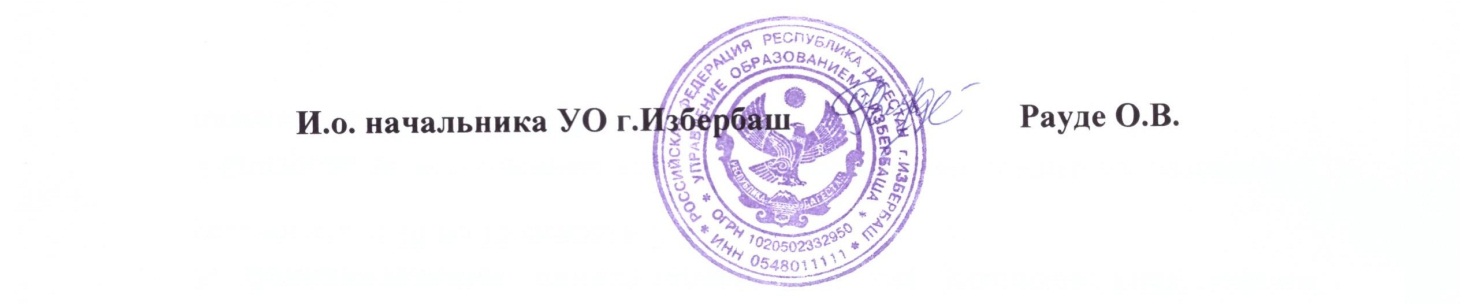 Исп.: Якубова Б.К. (89034240344)